Starting February 11 and continuing through April 12, 2019, the classroom from each elementary grade – 3rd, 4th, and 5th  – who collects the most Box Tops for Education wins…. an extra recess! That’s right, a double recess this Spring, following the end of the contest!Here’s how it works:BUY Box Tops products. You can find Box Tops on hundreds of items. Each Box Tops clip is worth 10 cents for our school.CLIP the Box Tops from the packages. Make sure they are not expired!SEND the Box Tops into school in a bag, envelope, or on one of the collection sheets, clearly labeled with your child’s name, teacher, and grade.EARN cash for OAS… and an extra recess for your child’s class.It’s that simple! Go to www.boxtops4education.com for information on the hundreds of participating products as well as tons of coupons!Please contact Sue Coccaro (suecoccaro@hotmail.com) with any questions.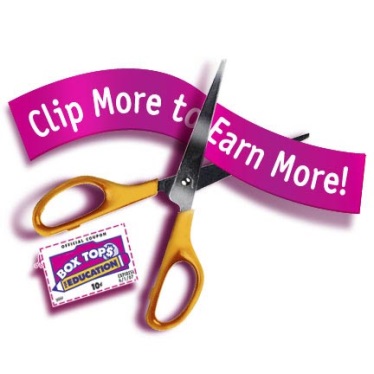 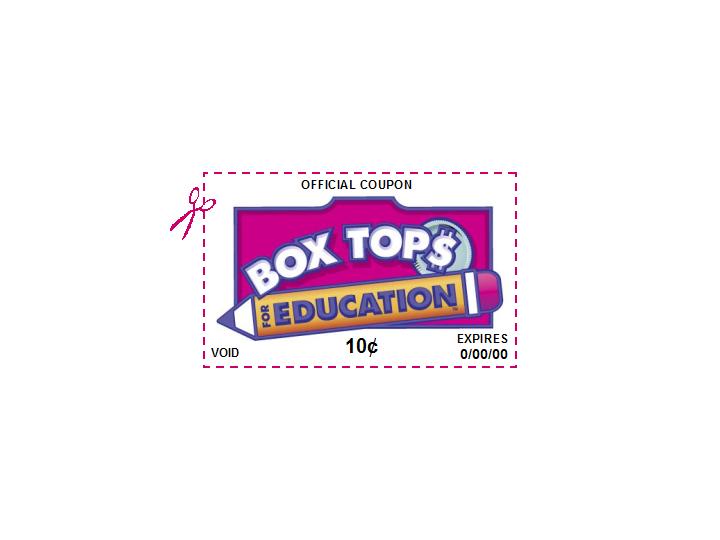 